รายงานผลการจัดกิจกรรมการเรียนรู้นอกสถานศึกษาระดับอนุบาล-ชั้น ป.4 ประจำปี ๒๕๖๒ณ สวนสัตว์อุบลราชธานีและวัดพระธาตุหนองบัว๑๙ กรกฎาคม  ๒๕๖๒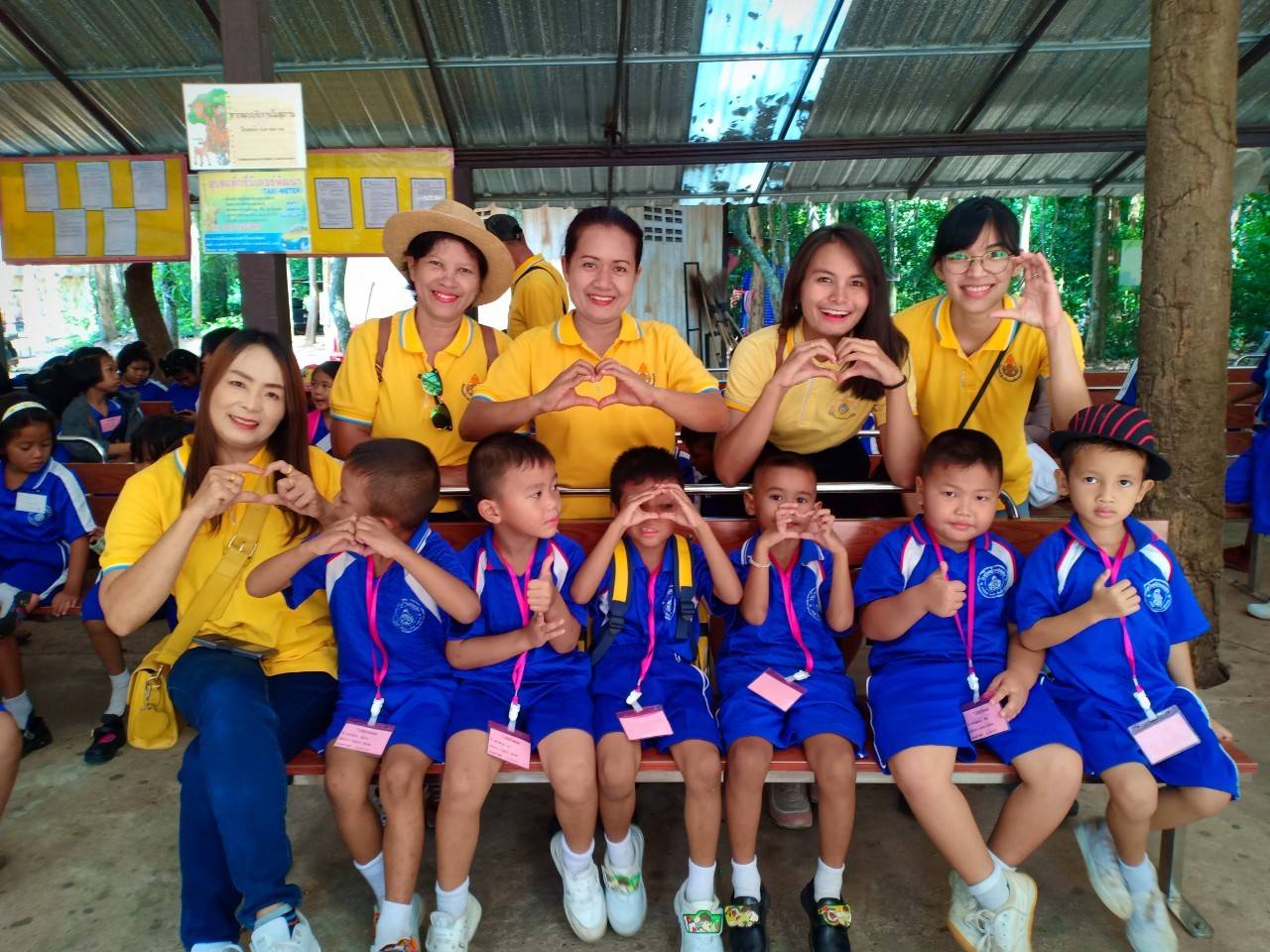 โดยนางธนพร   สัมมาวงศ์ครูชำนาญการพิเศษโรงเรียนบ้านคอแลน  อำเภอบุณฑริกสำนักงานเขตพื้นที่การศึกษาประถมศึกษาอุบลราชธานี  เขต ๕สำนักงานคณะกรรมการการศึกษาขั้นพื้นฐาน                                    บันทึกข้อความ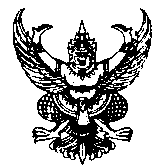 ส่วนราชการ     โรงเรียนบ้านคอแลน  อำเภอบุณฑริก  สำนักงานเขตพื้นที่การศึกษาประถมศึกษาอุบลราชธานี เขต ๕ที่   ............ / ๒๕๖๒  วันที่  ๒๒  เดือน   กรกฎาคม    พ.ศ. ๒๕๖๒เรื่อง    รายงานผลการจัดกิจกรรมการเรียนรู้นอกสถานศึกษาระดับชั้นอนุบาลถึงชั้น ป.๔  ประจำปี ๒๕๖๒   ........................................................................................................................................................................................เรียน    ผู้อำนวยการโรงเรียนบ้านคอแลนสิ่งที่ส่งมาด้วย	๑.  แบบรายงาน		                                         จำนวน         ๑               ฉบับ         ตามที่ข้าพเจ้านางธนพร   สัมมาวงศ์  ได้รับมอบหมายให้ควบคุมดูแลนักเรียนชั้น ป.๒ ป.๓ และ ป.๔ รถบัสคันที่ ๒   เพื่อไปศึกษาแหล่งเรียนรู้นอกสถานศึกษา ในวันที่  ๑๙ เดือน  กรกฎาคม พ.ศ. ๒๕๖๒  ที่สวนสัตว์อุบลราชธานี และวัดพระธาตุหนองบัว อำเภอเมือง จังหวัดอุบลราชธานี    บัดนี้ การจัดกิจกรรมการเรียนรู้นอกสถานศึกษาระดับอนุบาลถึงชั้น ป.๔  ประจำปี ๒๕๖๒ ได้เสร็จสิ้นลงแล้ว ข้าพเจ้า จึงได้สรุปสาระสำคัญและรูปภาพประกอบมาพร้อมนี้                 จึงเรียนมาเพื่อโปรดทราบ		๑.  ทราบ		๒.  พิจารณาสั่งการ                          ลงชื่อ ……………………………..…….ผู้รายงาน                                                                  (นางธนพร   สัมมาวงศ์)                                                               ตำแหน่ง   ครูชำนาญการพิเศษความคิดเห็นของผู้บริหาร…………………………………………………………………………………………………………………………………………………………………………………………………………………………………………………………………………………………………………………………………………………………………………………………………………………………………………………………………………………………………………………………………………………………………….…………………………………..…………………………………………………                                           ลงชื่อ …………………………..……………             (นายทรงศักดิ์  พรหมธิดา)          ตำแหน่ง   ผู้อำนวยการโรงเรียนบ้านคอแลน    ๒๒   กรกฎาคม  .๒๕๖๒แบบรายงานผลการจัดกิจกรรมการเรียนรู้นอกสถานศึกษาระดับชั้นอนุบาลถึงชั้น ป.๔  ประจำปี ๒๕๖๒ โรงเรียนบ้านคอแลน  อำเภอบุณฑริก  จังหวัดอุบลราชธานี**********************วันที่   ๒๒   เดือน  กรกฎาคม  พ.ศ.   ๒๕๖๒๑. กิจกรรมที่เข้าร่วมพัฒนา  (   )  ประชุม   (  )  อบรม  (   )  สัมมนา  (   )  ศึกษาดูงาน (/ )  การจัดกิจกรรม๒. เรื่อง  “การจัดกิจกรรมการเรียนรู้นอกสถานศึกษาระดับชั้นอนุบาลถึงชั้น ป.๔  ประจำปี ๒๕๖๒”๓. วัน เดือน ปี  ระหว่างวันที่   ๑๙   เดือน กรกฎาคม  พ.ศ.  ๒๕๖๒    ระยะเวลาจัด  ๑  วัน๔.  สถานที่    ณ  สวนสัตว์อุบลราชธานี อำเภอเมือง จังหวัดอุบลราชธานี๕. หน่วยงานผู้จัด  โรงเรียนบ้านคอแลน ๖. ผู้ที่เข้าร่วมการจัดกิจกรรมประกอบด้วย  คณะครู/นักเรียน โรงเรียนบ้านคอแลน  จำนวน  ๘๖  คน๗. สรุปสาระสำคัญที่ได้รับ- เนื้อหาการพัฒนา/ได้รับมอบหมายเวลา ๐๖.๐๐ น. คณะครูและบุคลากรทางการศึกษาโรงเรียนบ้านบ้านคอแลน นักเรียน   รวมกันที่ สนามโรงเรียนบ้านคอแลน เวลา ๐๖.๒๐ น. ออกเดินทางจากโรงเรียนบ้านคอแลน  เวลา ๐๘.๓๐ น. ถึงสวนสัตว์จังหวัดอุบลราชธานี  ขึ้นรถรางบริการเที่ยวชมศึกษาดูงานธรรมชาติของสัตว์ป่าชนิดต่าง เช่น กวาง  เสือ สิงห์โต  จระเข้ ชะนี  นกชนิดต่างๆ  งู  เป็นต้น  และทรัพยากรธรรมชาติของป่าไม้เวลา ๑๑.๐๐ น. ชมการแสดงสัตว์เวลา ๑๒.๐๐ น.พักรับประทานอาหารกลางวันเวลา ๑๓.๐๐ น. ศึกษาแหล่งเรียนรู้ที่วัดพระธาตุหนองบัว ไหว้พระและศึกษาโบราณสถาน และศึกษาดูการทำเทียนเข้าพรรษาเดินทางกลับโดยสวัสดิภาพ๗. สิ่งที่ได้จากการพัฒนา (   )  เอกสารประกอบ   (   )  เกียรติบัตร  (   )  ใบเสร็จ  ( / )  รูปภาพ	กิจกรรมที่ใช้ในการปฏิบัติงาน		การศึกษาจากแหล่งเรียนรู้ที่หลากหลาย  ทำให้เกิดองค์ความรู้ที่ยั่งยืน ไม่เบื่อการเรียนและมีความสุข๘. สิ่งที่ได้รับการพัฒนาควรค่าแก่การนำมาประยุกต์ใช้๑.  เกิดองค์ความรู้ใหม่ๆที่เด็กนักเรียนไม่เคยเห็นที่โรงเรียน๒.  สามรถนำความรู้ใหม่มาประยุกต์ใช้ในการเรียนการสอนต่อไป๓.  นักเรียนได้เรียนรู้ธรรมชาติของสัตว์ป่าและป่าไม้๙. สิ่งที่ควรดำเนินการหลังการจัดกิจกรรม		๑. บันทึกเสนอผู้บริหารทราบลงชื่อ ……………………………..…….                                                    (นางธนพร   สัมมาวงศ์)                                                 ตำแหน่ง   ครูชำนาญการพิเศษภาคผนวกกิจกรรมเตรียมพร้อมศึกษาดูธรรมชาติของสัตว์ป่าและทรัพยากรป่าไม้วันที่ เดือน ปี๑๙  กรกฎาคม ๒๕๖๒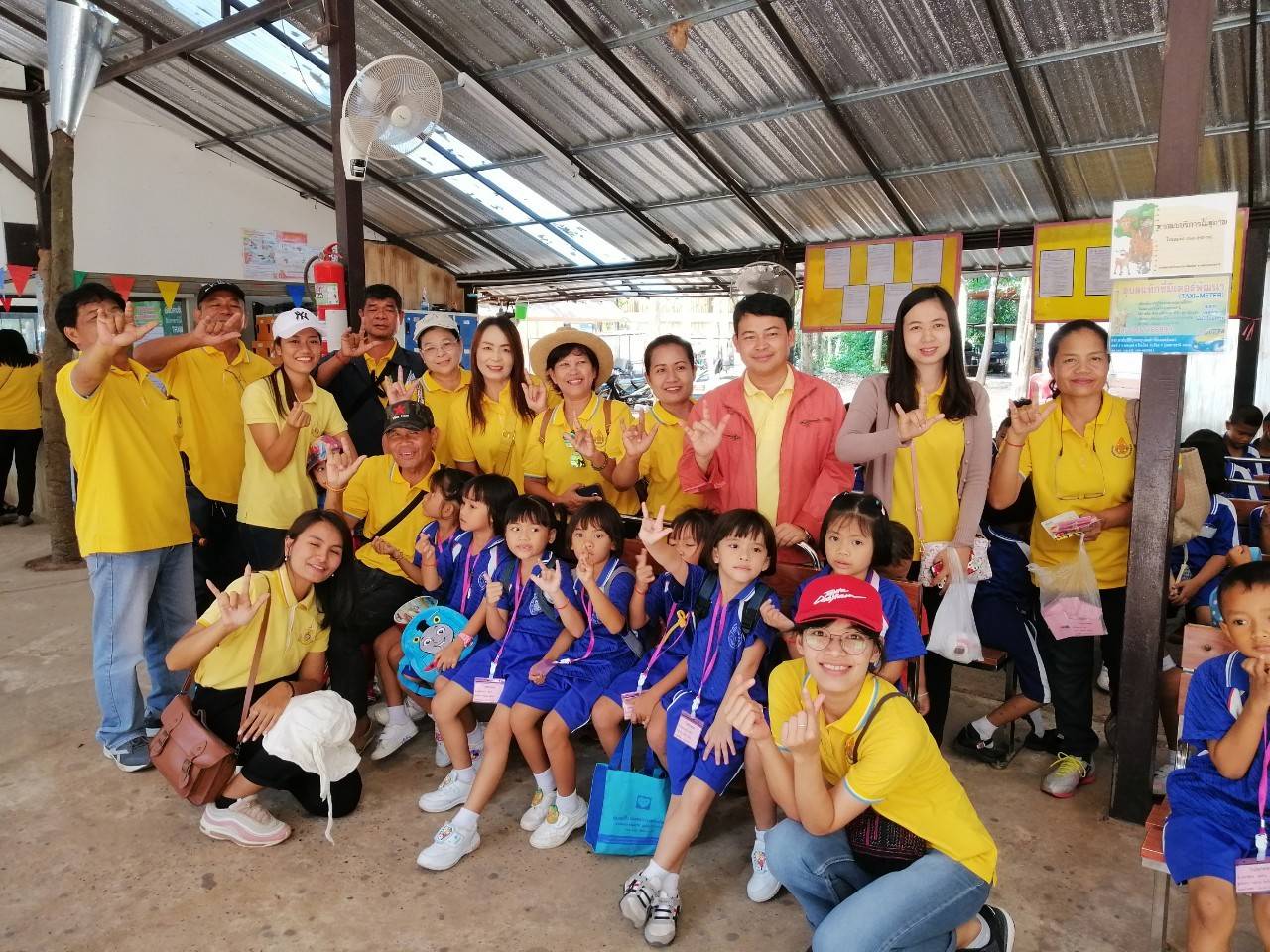 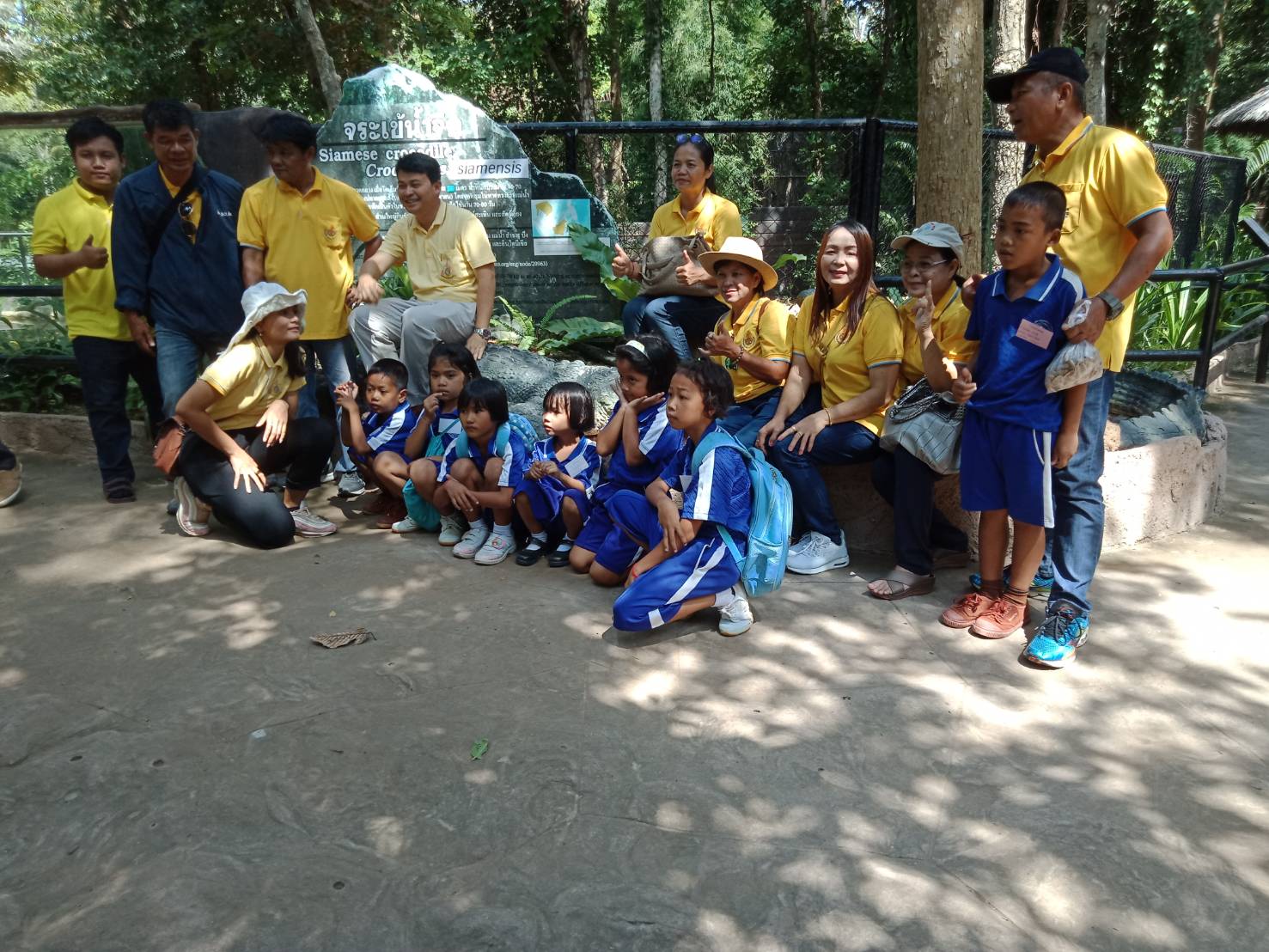 กิจกรรมศึกษาดูการแสดงโชว์ของสัตว์วันที่ เดือน ปี๑๕  กรกฎาคม ๒๕๖๒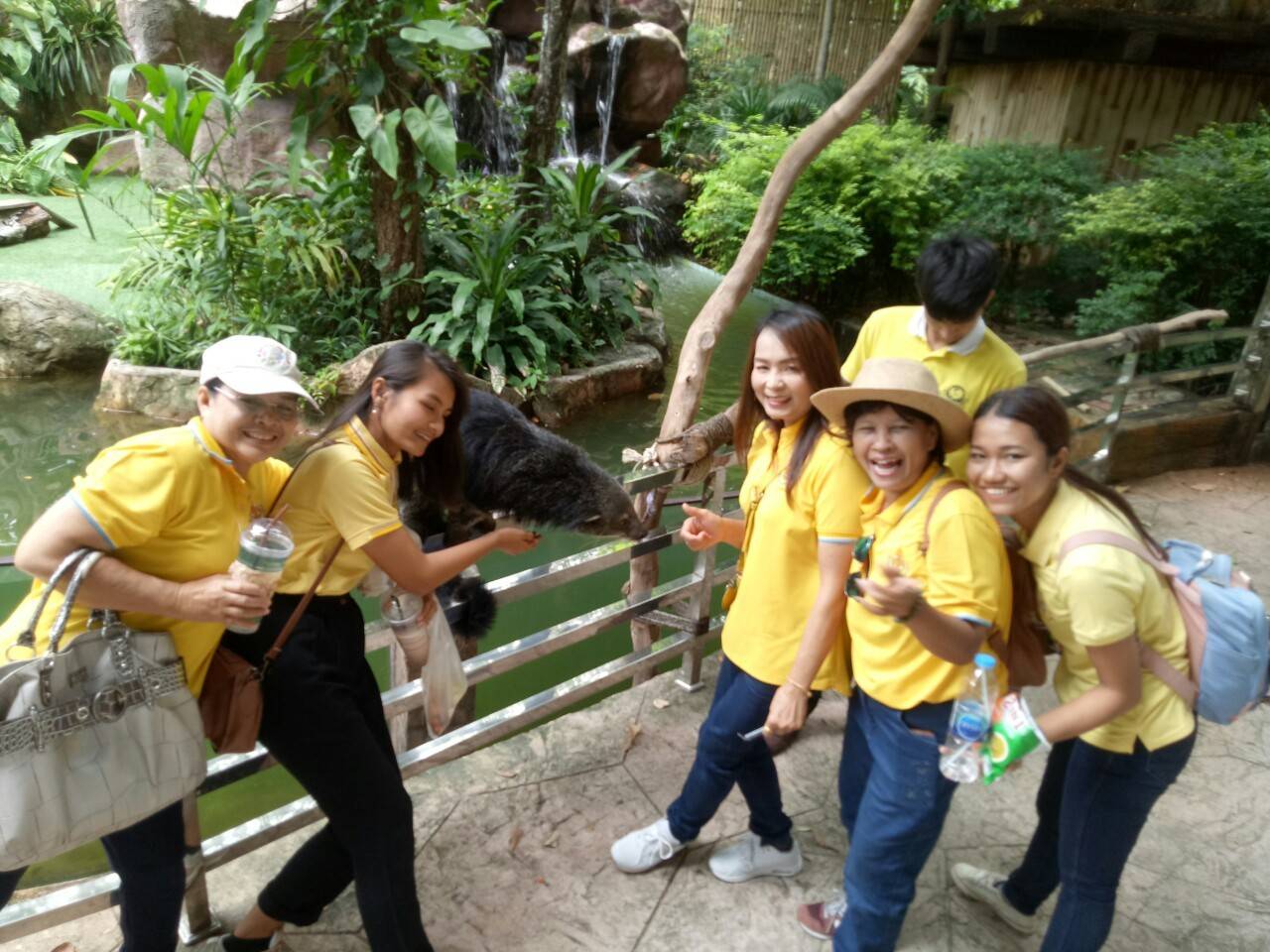 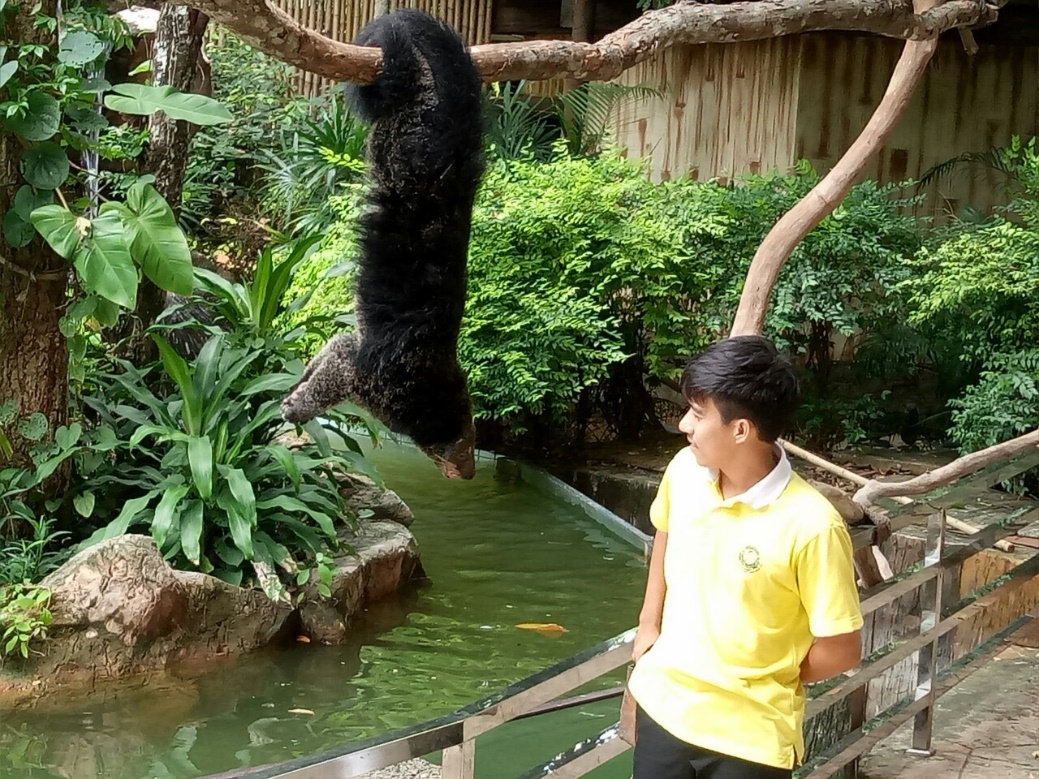 กิจกรรมนั่งรถรางศึกษาชีวิตของสัตว์และพืชวันที่ เดือน ปี๑๙  กรกฎาคม ๒๕๖๒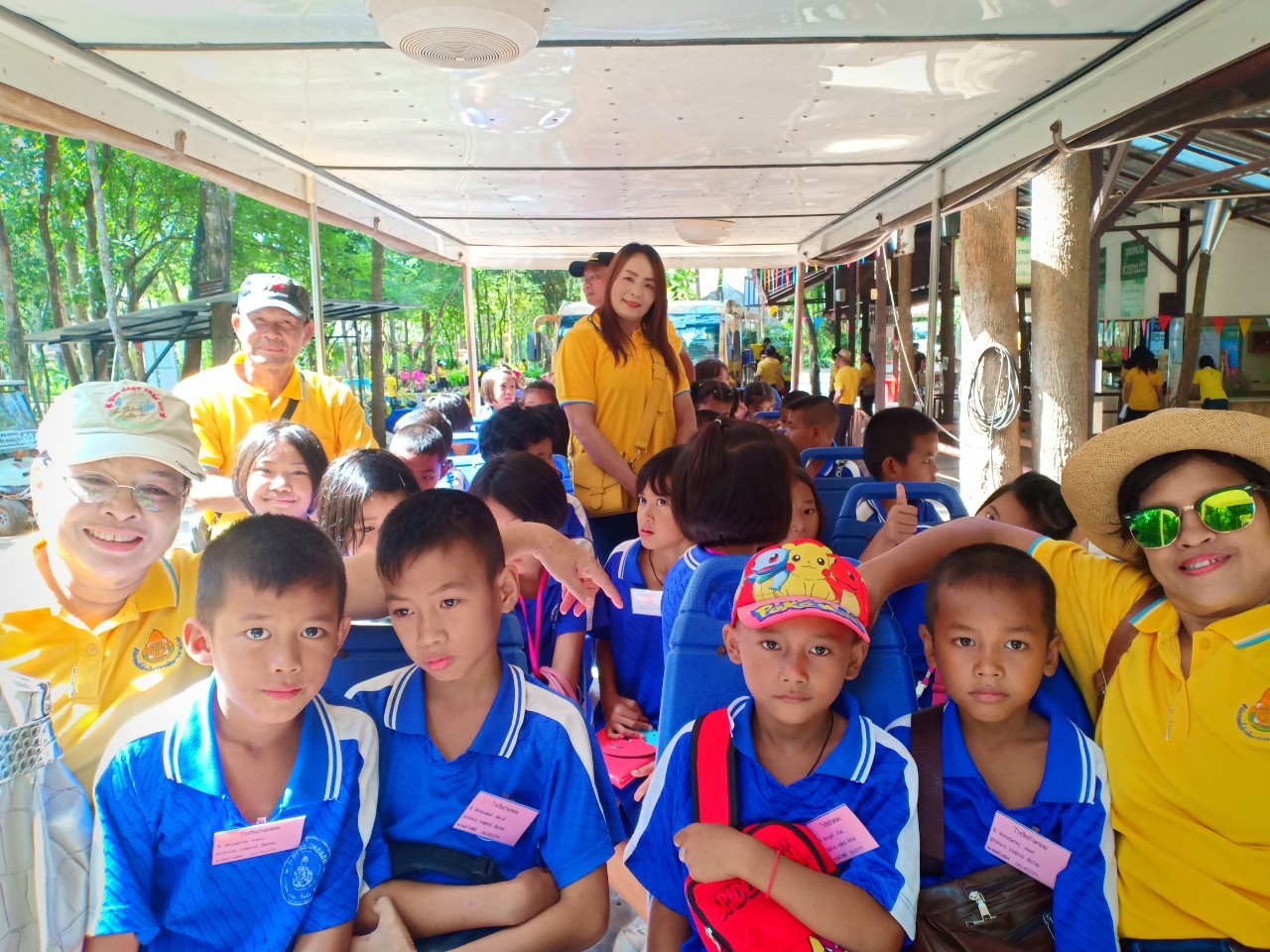 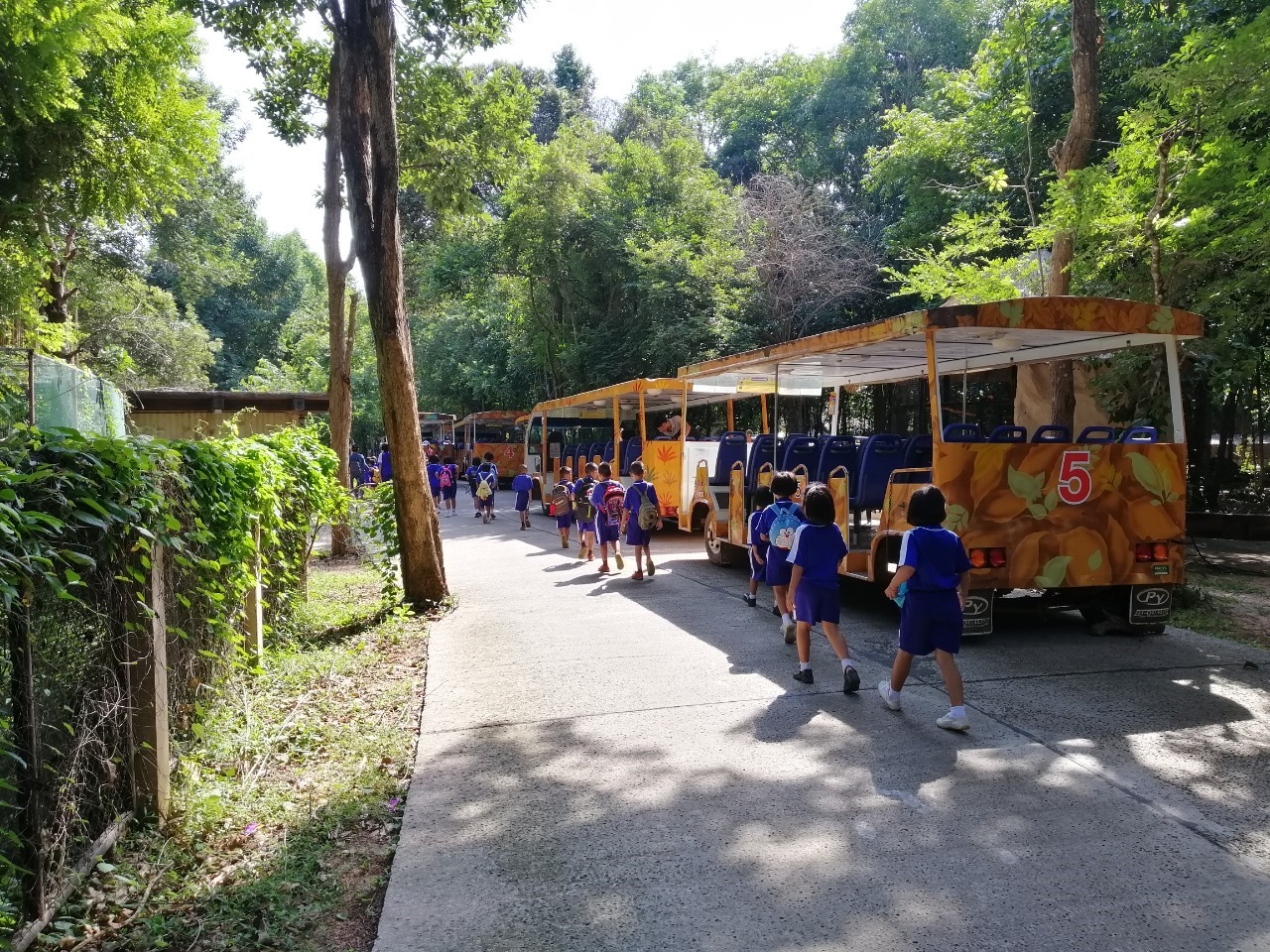 กิจกรรมศึกษาดูสถานที่วัดพระธาตุหนองบัววันที่ เดือน ปี๑๙  กรกฎาคม ๒๕๖๒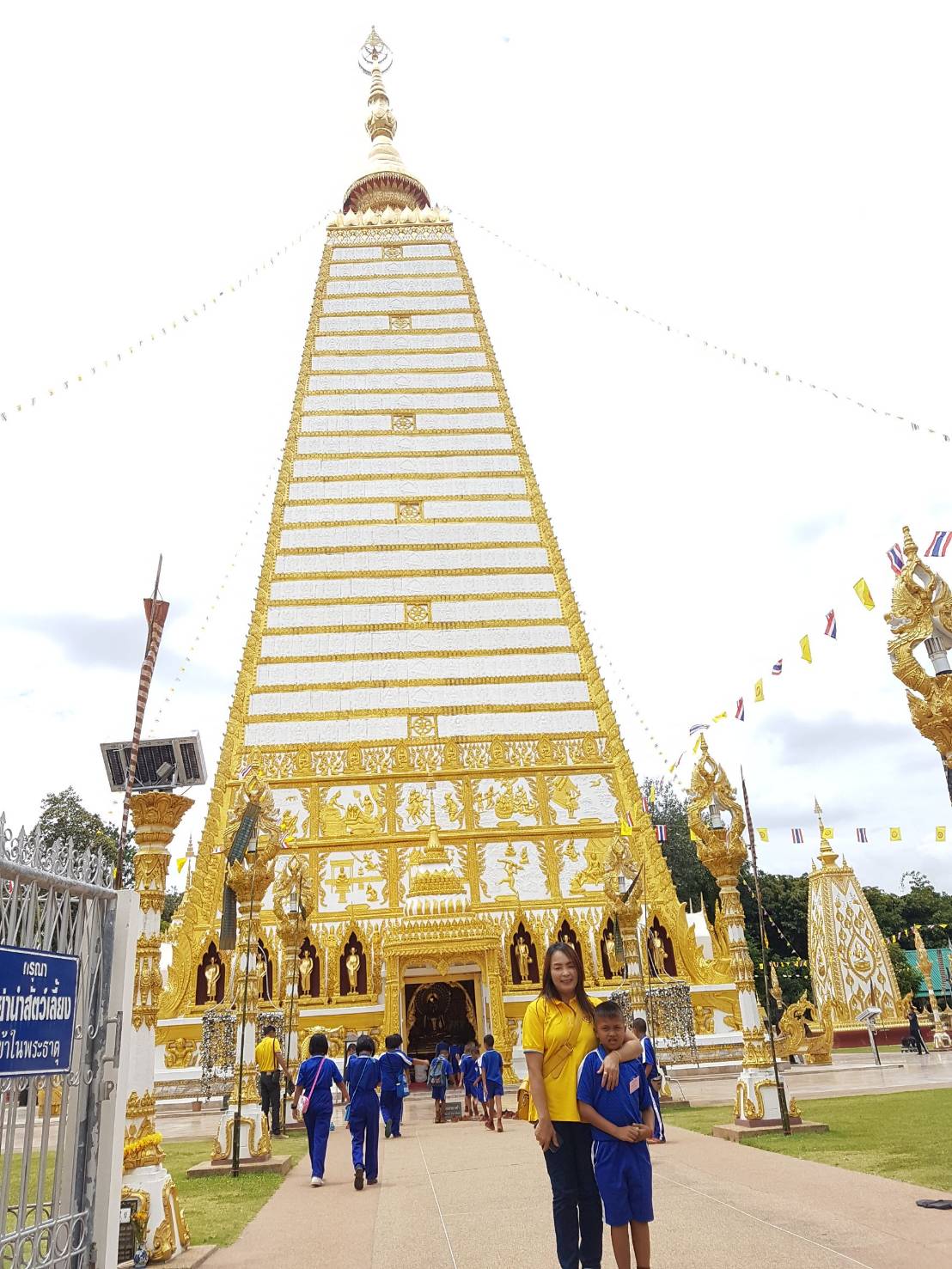 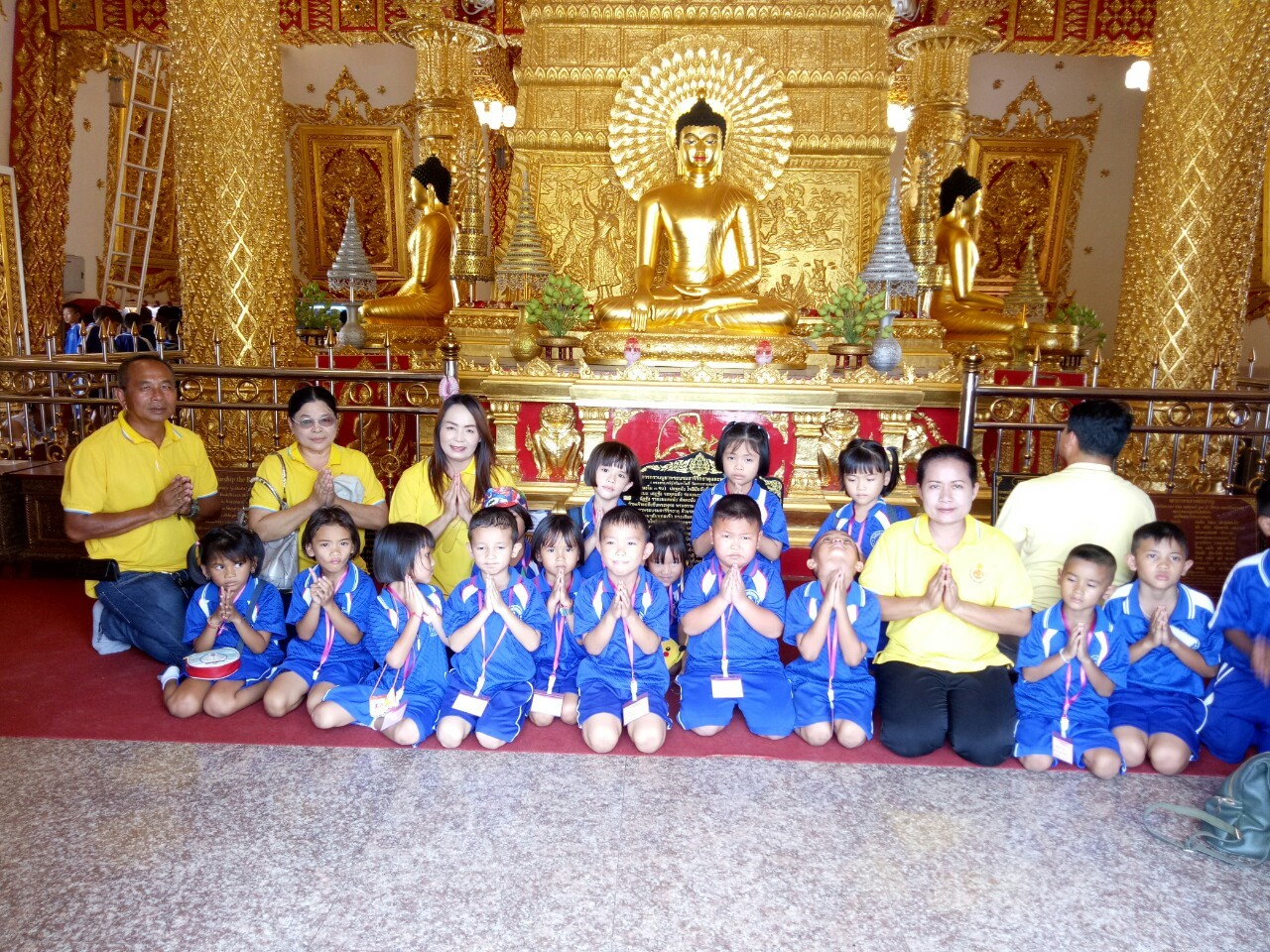 กิจกรรมศึกษาดูการทำต้นเทียนขนาดใหญ่วันที่ เดือน ปี๑๙  กรกฎาคม ๒๕๖๒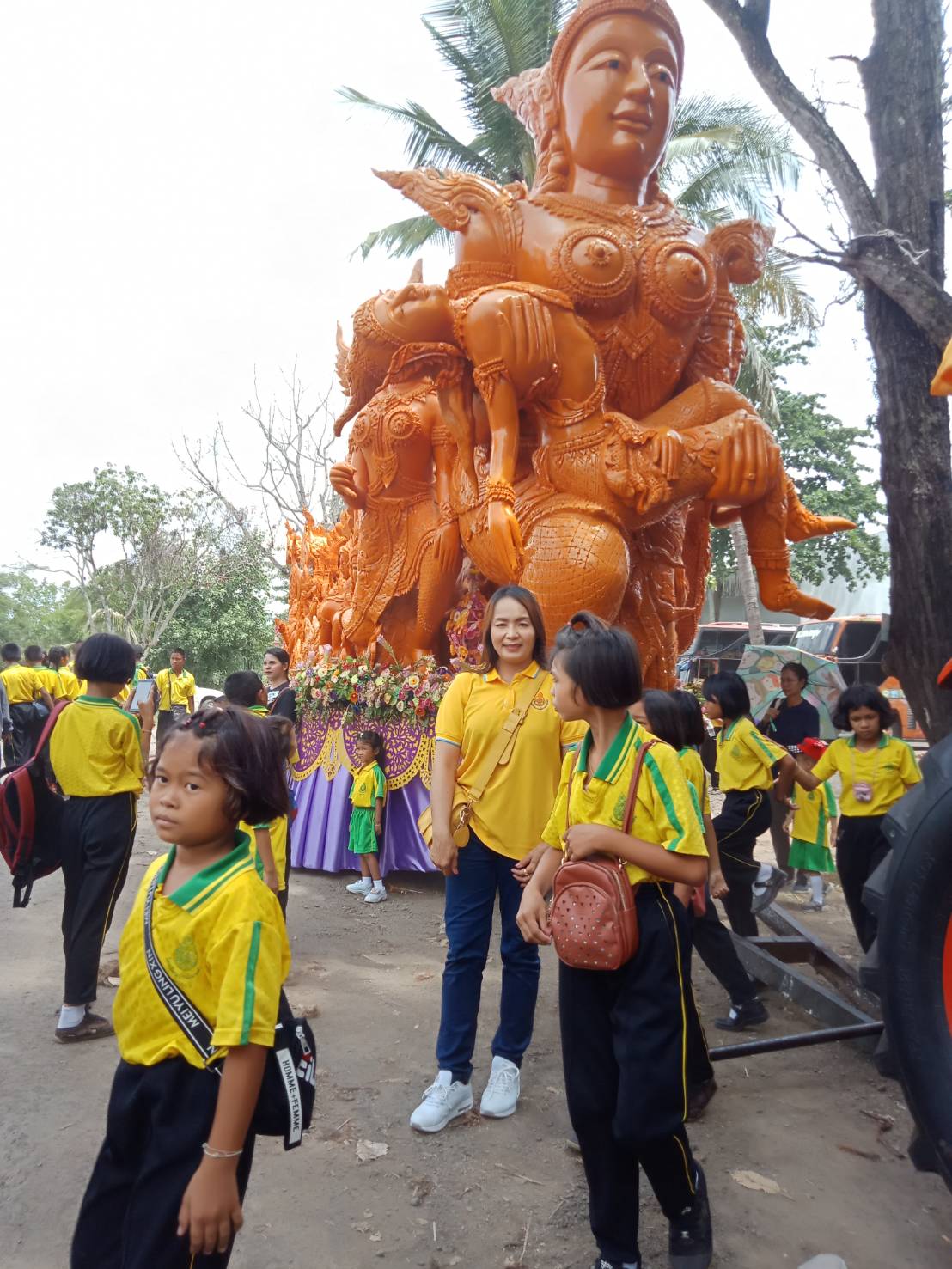 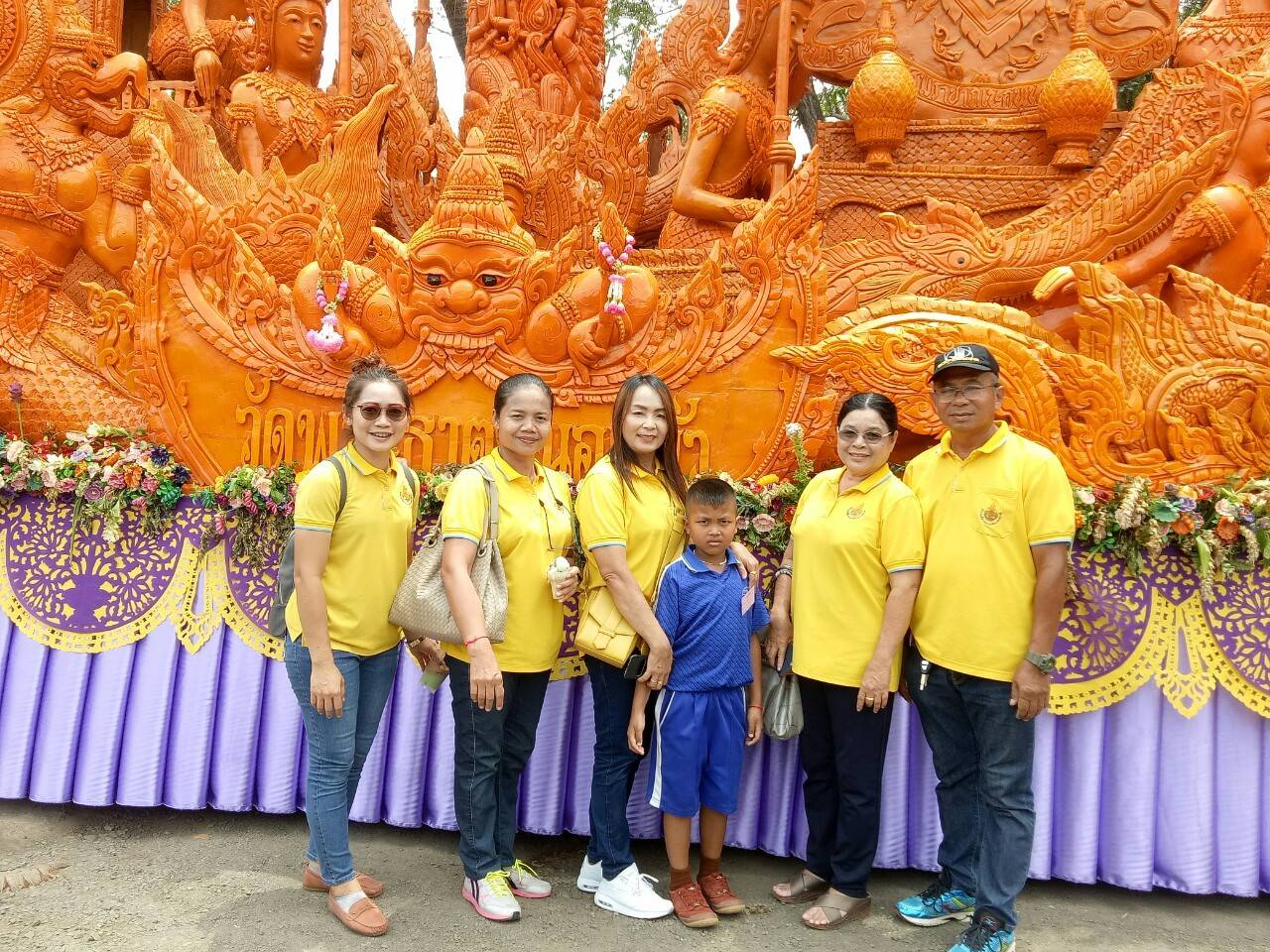 	กิจกรรมต้นเทียนขนาดใหญ่ประเภทติดพิมพ์และแกะสลักวันที่ เดือน ปี๑๕  กรกฎาคม ๒๕๖๒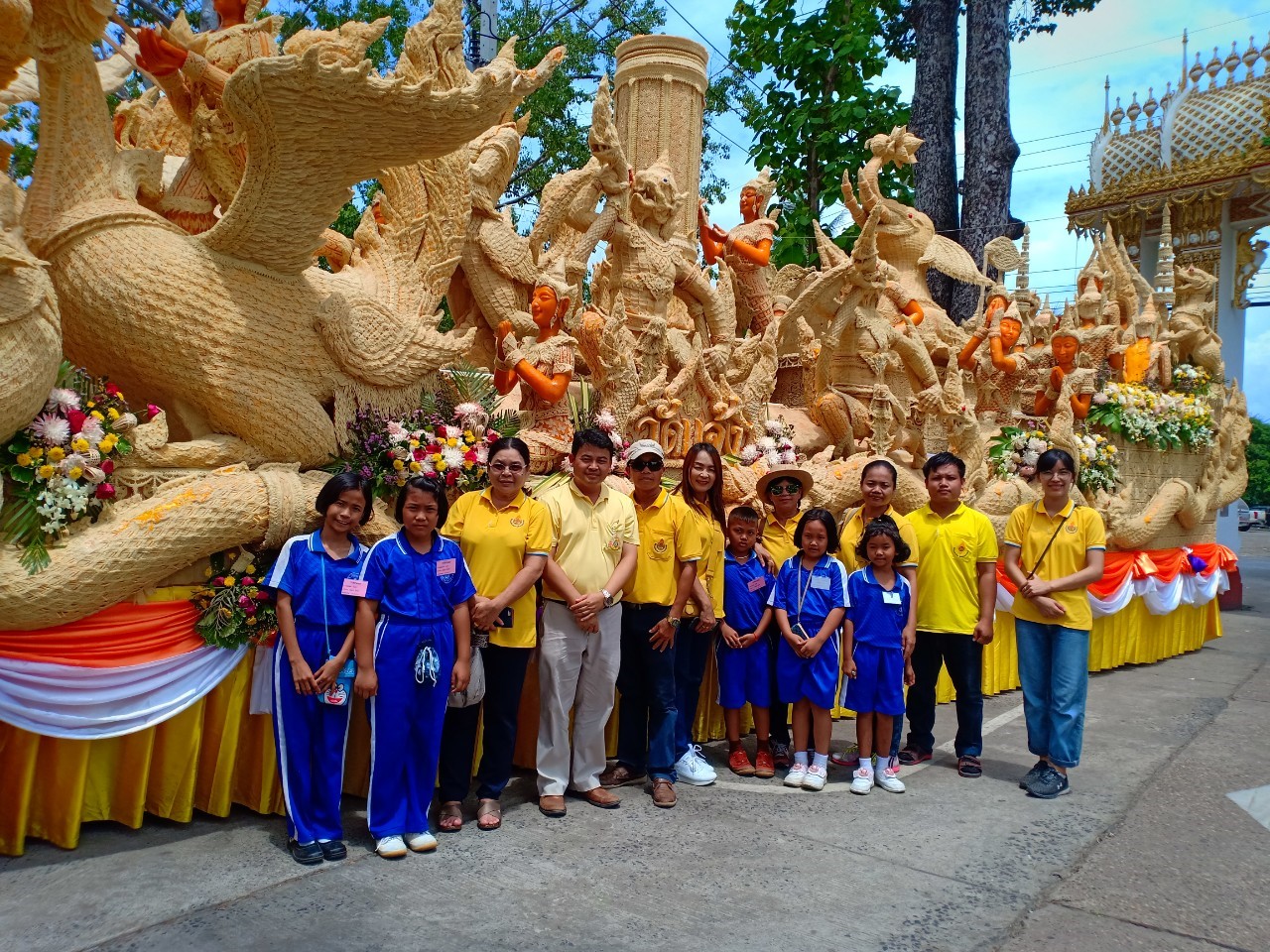 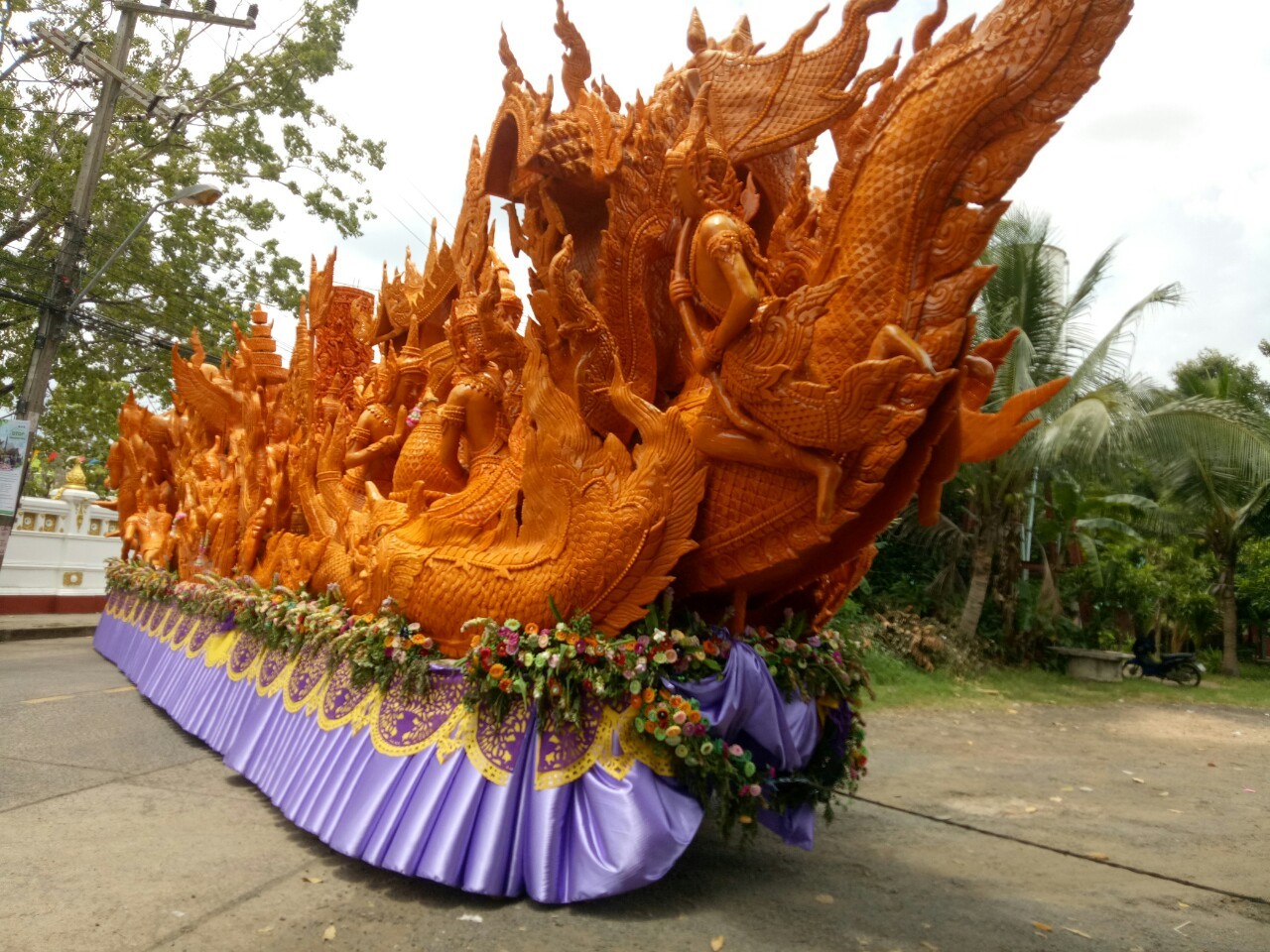 	กิจกรรมถึงสวนสัตว์อุบลราชธานี /เตรียมเข้าสถานที่สวนสัตว์วันที่ เดือน ปี๑๙  กรกฎาคม ๒๕๖๒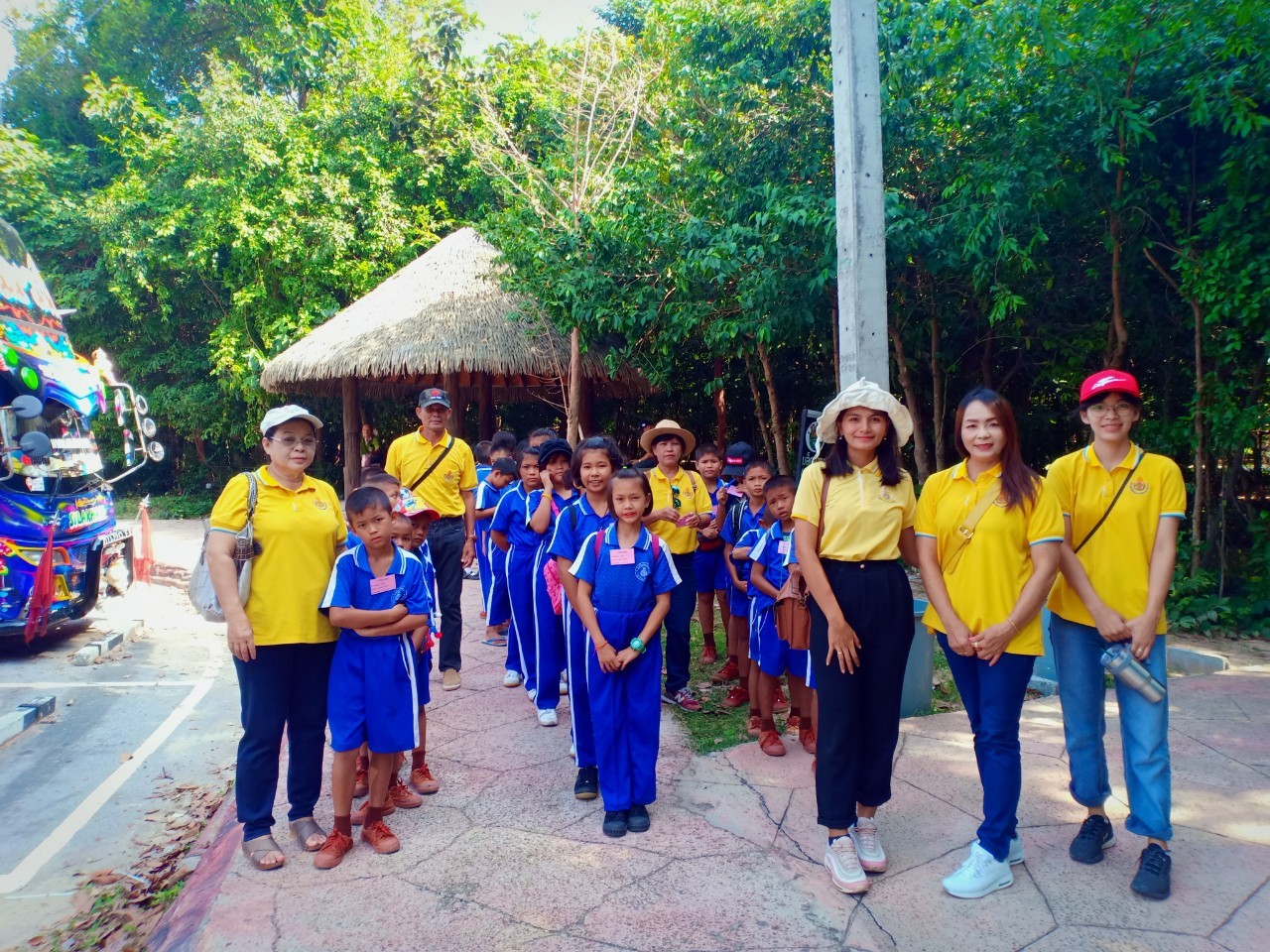 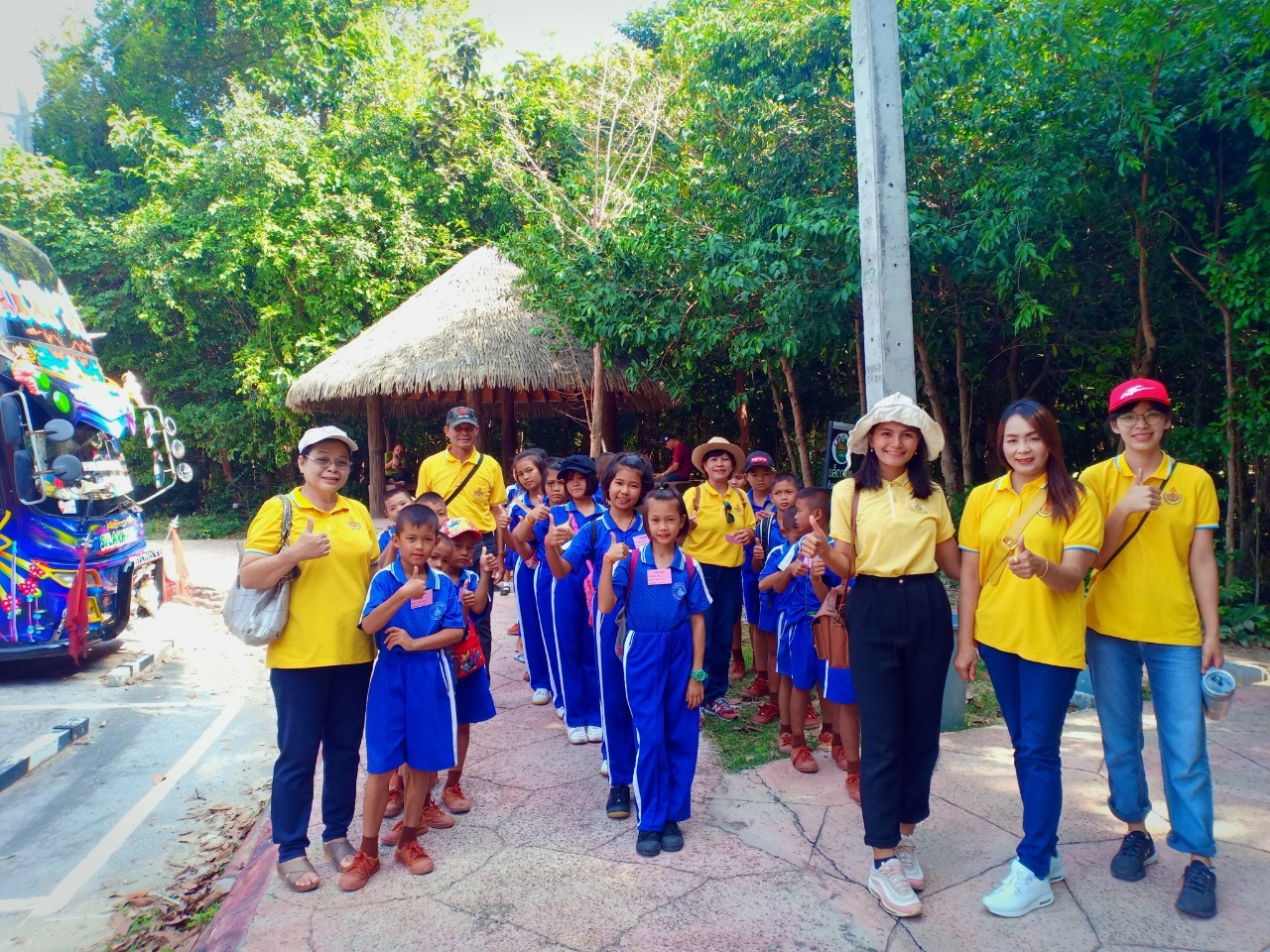 	กิจกรรมพร้อมศึกษาดูงานวันที่ เดือน ปี๑๙  กรกฎาคม ๒๕๖๒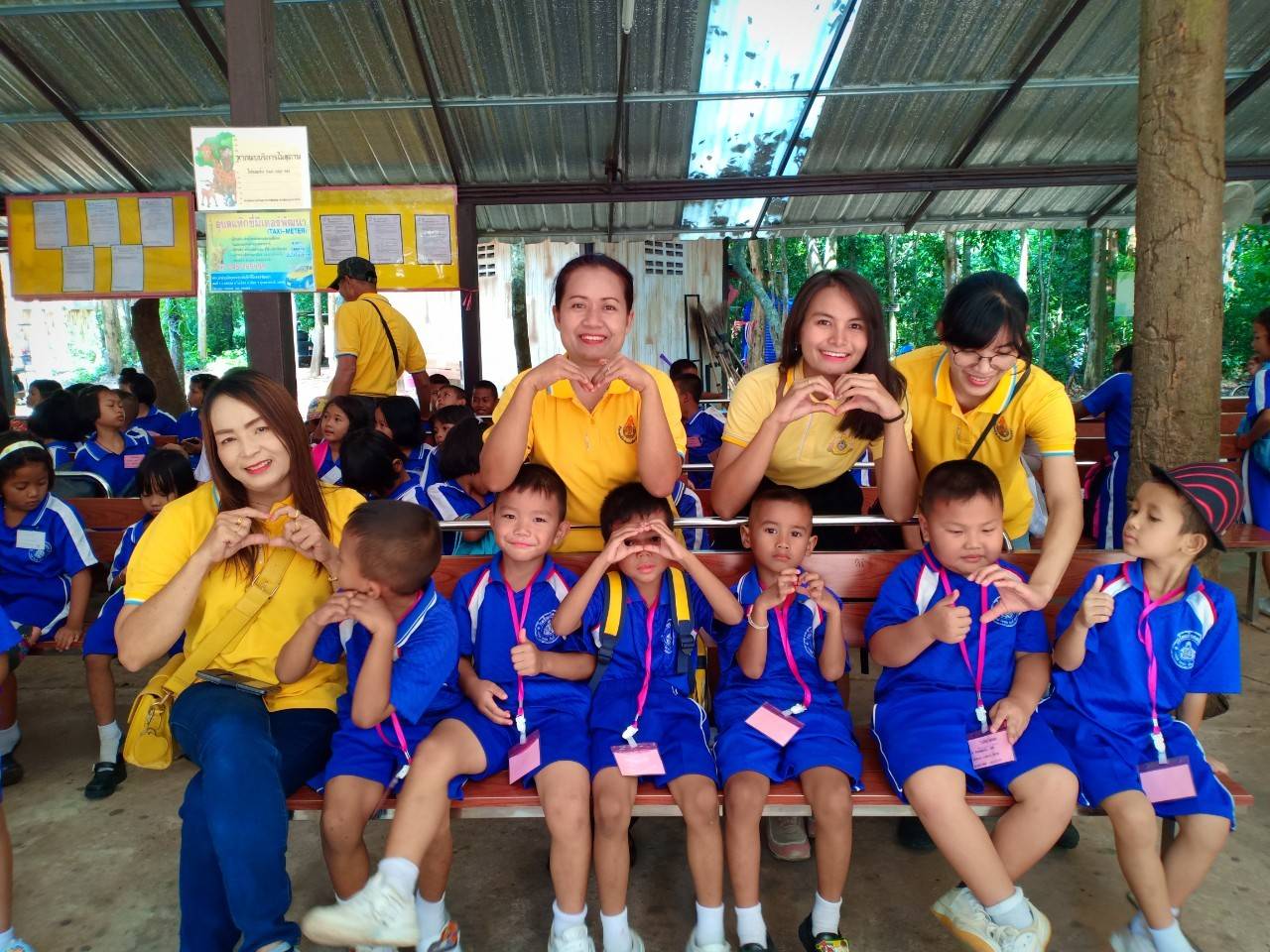     กิจกรรมการดำรงชีวิตของสัตว์  นกกระจอกเทศ/ม้าลาย/ยีราฟวันที่ เดือน ปี๑๙  กรกฎาคม ๒๕๖๒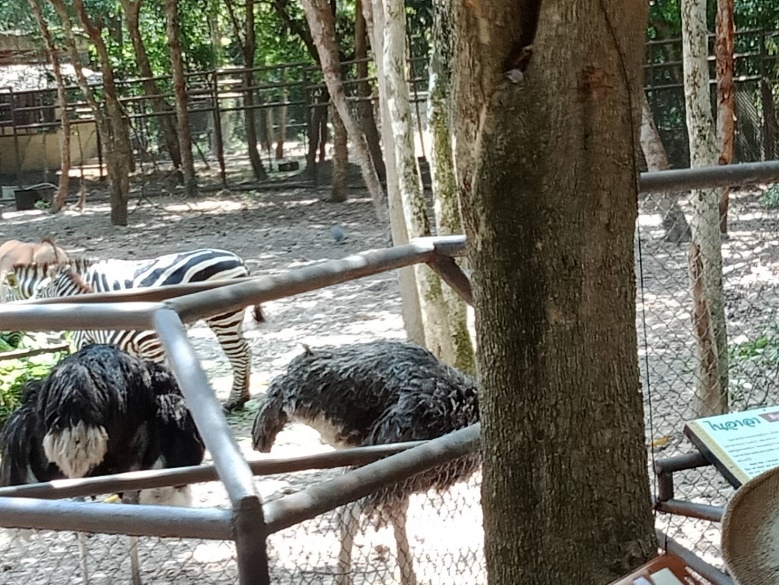 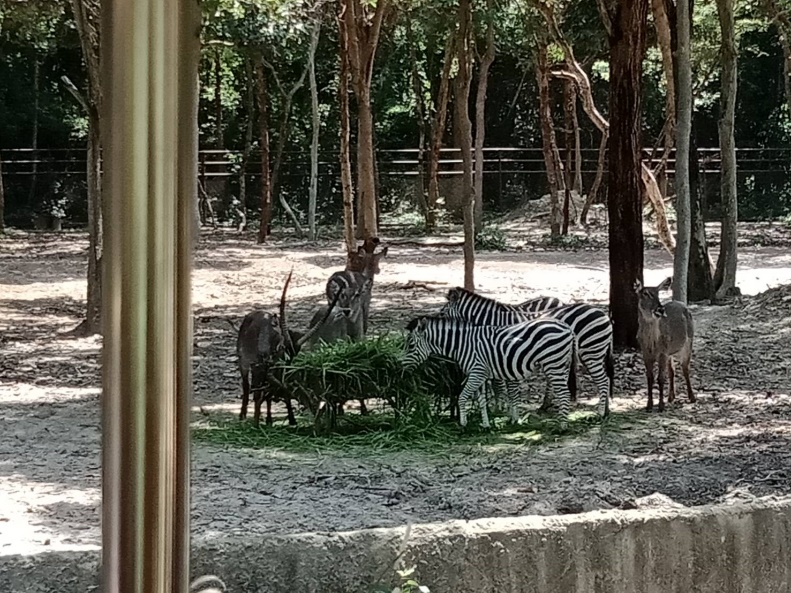 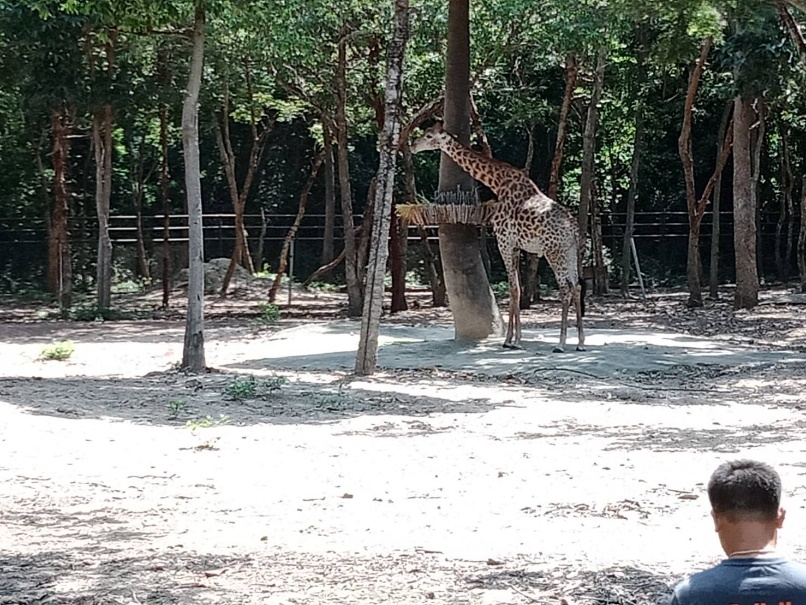        กิจกรรมการดำรงชีวิตของ....จระเข้/เสือ/กวางวันที่ เดือน ปี๑๙  กรกฎาคม ๒๕๖๒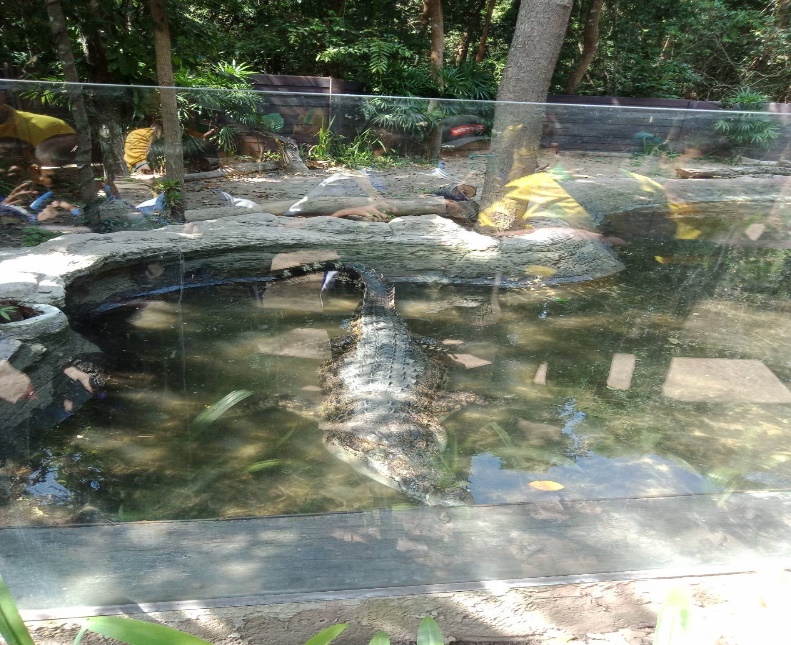 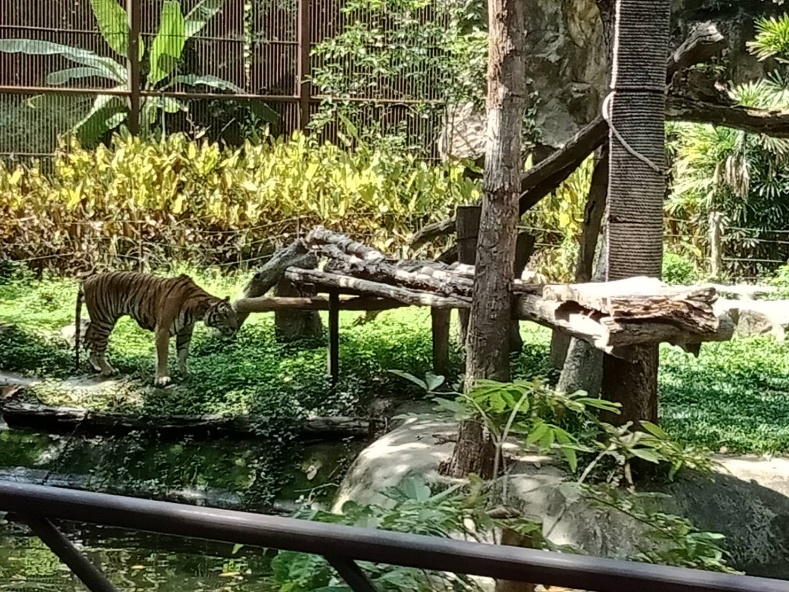 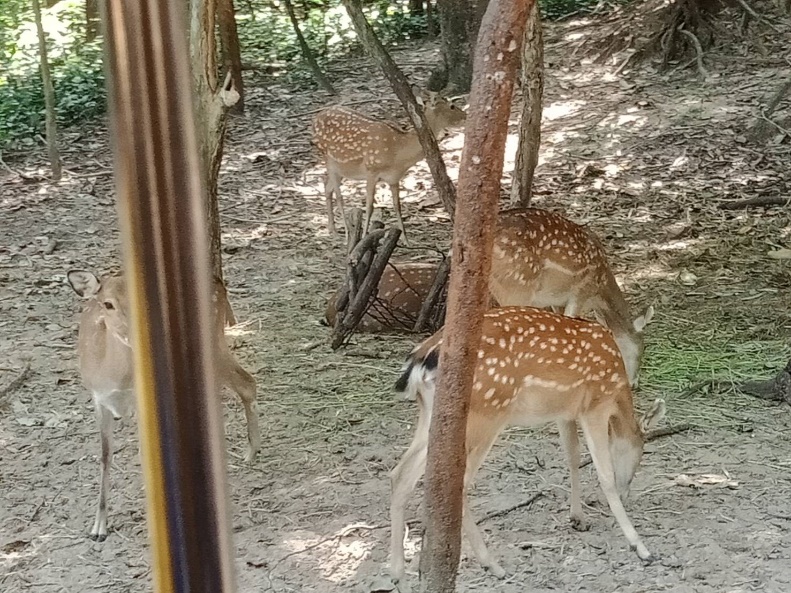       กิจกรรมตื่นเต้นกับการแสดงสัตว์วันที่ เดือน ปี๑๙  กรกฎาคม ๒๕๖๒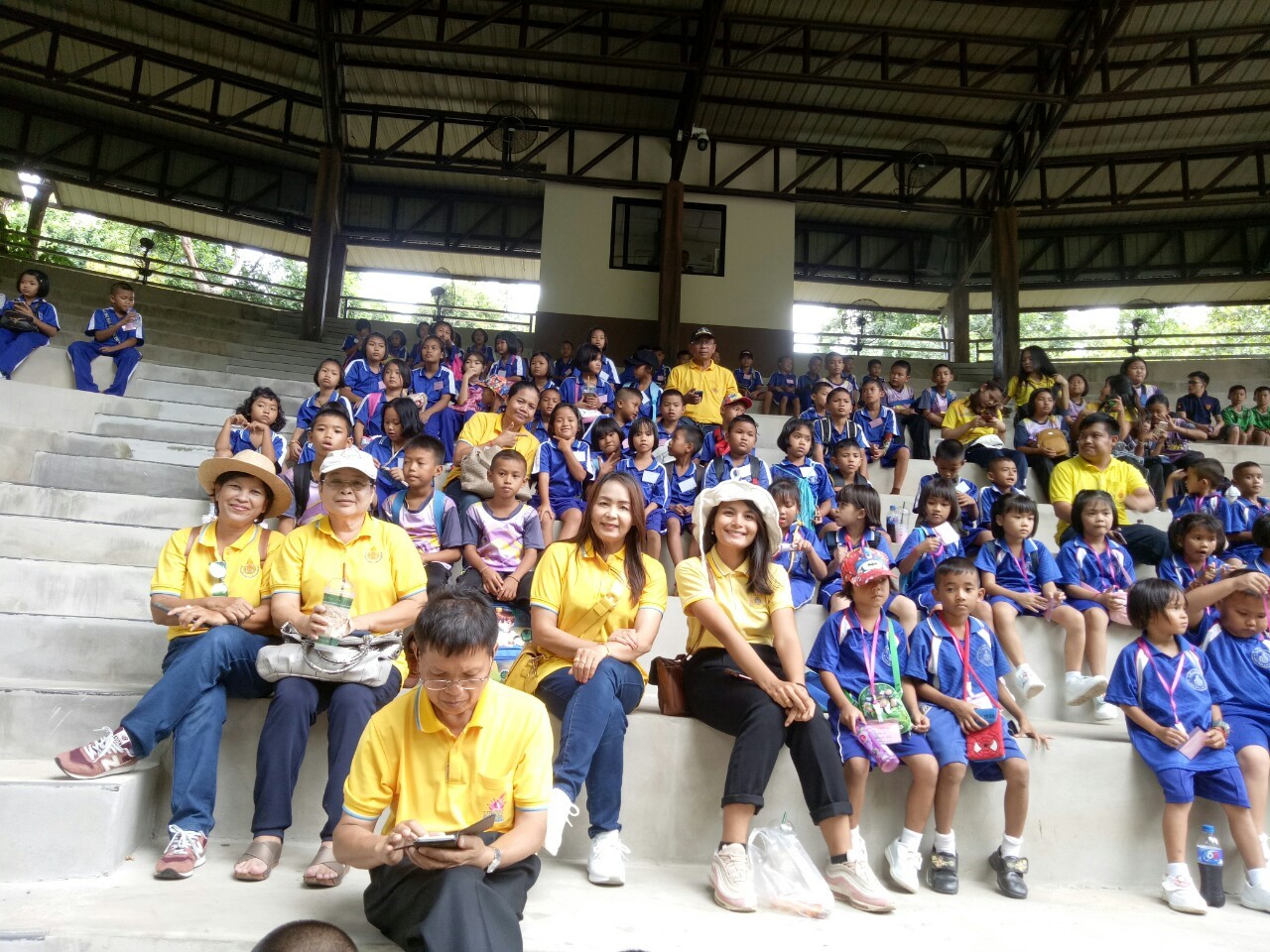 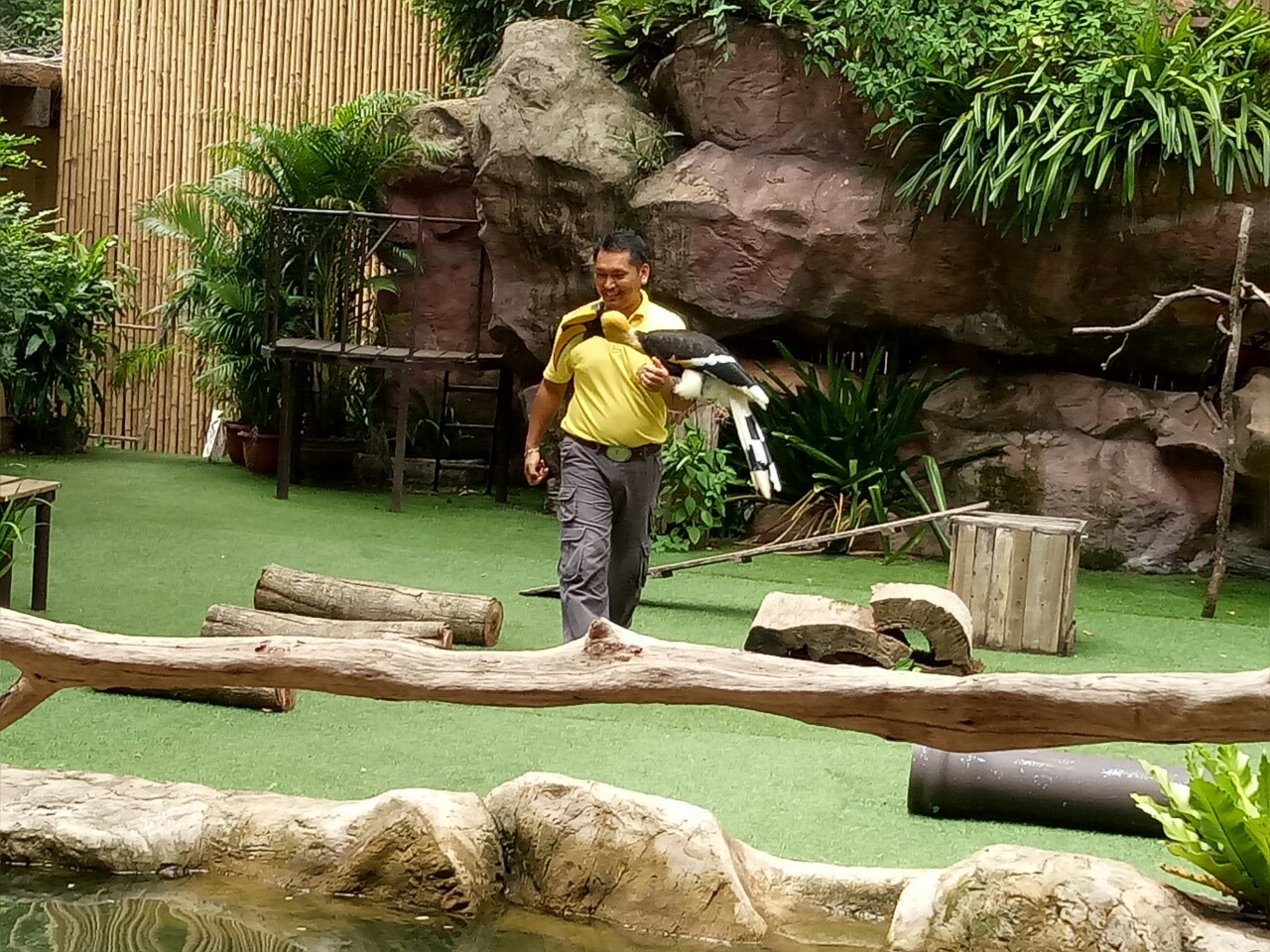 